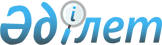 О внесении изменений в Методику расчета макроэкономических показателей, определяющих устойчивость экономического развития государств – членов Евразийского экономического союзаРешение Коллегии Евразийской экономической комиссии от 24 апреля 2017 года № 39
      В соответствии с пунктом 4 Протокола о проведении согласованной макроэкономической политики (приложение № 14 к Договору о Евразийском экономическом союзе от 29 мая 2014 года) Коллегия Евразийской экономической комиссии решила: 
      1. Внести в Методику расчета макроэкономических показателей, определяющих устойчивость экономического развития государств – членов Евразийского экономического союза, утвержденную Решением Коллегии Евразийской экономической комиссии от 25 июня 2013 г. № 144, изменения согласно приложению. 
      2. Настоящее Решение вступает в силу по истечении 30 календарных дней с даты его официального опубликования.  ИЗМЕНЕНИЯ, 
вносимые в Методику расчета макроэкономических показателей, определяющих устойчивость экономического развития государств – членов Евразийского экономического союза 
      1. В абзаце втором пункта 1 слова "(далее – государства-члены)" заменить словами "(далее соответственно – показатели, государства-члены)". 
      2. В пункте 2: 
      а) в абзаце первом слова "макроэкономических показателей, определяющих устойчивость экономического развития государств-членов" заменить словом "показателей";
      б) абзацы второй и третий дополнить словами "(в процентах к валовому внутреннему продукту)".
      3. В пункте 3:
      а) в абзаце двенадцатом слова "денежный фонд" заменить словами "совокупность бюджетов подсекторов";
      б) в абзаце семнадцатом слова "включающие в себя" заменить словами "относящиеся к подсекторам сектора государственного управления:";
      в) в абзаце девятнадцатом слова "макроэкономических показателей, определяющих устойчивость экономического развития этих государств," заменить словом "показателей"; 
      г) после абзаца двадцать четвертого дополнить абзацем следующего содержания:
      "в Республике Армения – отсутствует;";
      д) после абзаца двадцать шестого дополнить абзацем следующего содержания:
      "в Кыргызской Республике – Социальный фонд Кыргызской Республики, который включает в себя Пенсионный фонд, Государственный накопительный пенсионный фонд, Фонд обязательного медицинского страхования при Правительстве Кыргызской Республики и Фонд оздоровления трудящихся;".
      4. В пункте 4: 
      а) в абзаце восьмом слова "Макроэкономический показатель, определяющий дефицит (профицит)" заменить словами "Показатель дефицита (профицита)", слово "продукту," заменить словом "продукту"; 
      б) в абзаце тринадцатом слово "макроэкономический" исключить. 
      5. В абзацах двенадцатом и девятнадцатом пункта 5 слово "макроэкономический" исключить. 
      6. Абзац первый пункта 6 исключить. 
					© 2012. РГП на ПХВ «Институт законодательства и правовой информации Республики Казахстан» Министерства юстиции Республики Казахстан
				
      Председатель Коллегии 
Евразийской экономической 
комиссии

Т. Саркисян 
ПРИЛОЖЕНИЕ 
к Решению Коллегии 
Евразийской экономической комиссии 
от 24 апреля 2017 г. № 39 